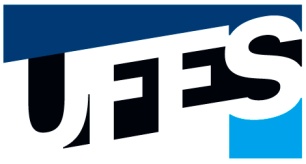 Programa de Pós-Graduação em Ciências SociaisUNIVERSIDADE FEDERAL DO ESPÍRITO SANTOAGENDA DE ARGUIÇÕES DA SELEÇÃO PARA MESTRADO EM CIÊNCIAS SOCIAIS, DO PROGRAMA DE PÓS-GRADUAÇÃO EM CIÊNCIAS SOCIAIS (PGCS) DA UNIVERSIDADE FEDERAL DO ESPÍRITO SANTO (UFES)Comissão de SeleçãoPatrícia Pereira PavesiMaria Cristina DadaltoMarcelo VieiraCandidato/aDataHorárioTALITA PEREIRA MATTEDI22/1109:00ALEXSANDER FONSECA DE ARAUJO22/1109:30AMANDA RODRIGUES SANTIAGO22/1110:00DANIELA BATISTA AGUILAR22/1110:30EDSON BOMFIM DOS SANTOS22/1111:00ELISA MARLY HERINGER HERKNER22/1111:30FERNANDA JULIATI DOS SANTOS22/1114:00FERNANDO ALVES REISEN22/1114:30GABRIELA MACÊDO LACERDA RIEGERT22/1115:00GRAYCE LOURDES AMBOSS MERÇON22/1115:30LORRAINE CARLA DA COSTA CORDEIRO IEZZI22/1116:00NELSON ALOYSIO REIS DE ALMEIDA PASSOS22/1116:30PEDRO ALVES GOMES22/1117:00SHIARA ARRUDA DE SOUZA22/1117:30ROVANA PATROCINIO RIBEIRO22/1118:00SOPHIA SCARDUA PEREIRA TAKEUCHI 22/1118:30WANDERLEA ALMENARA MERLO EMMERICK OLIVEIRA22/1119:00